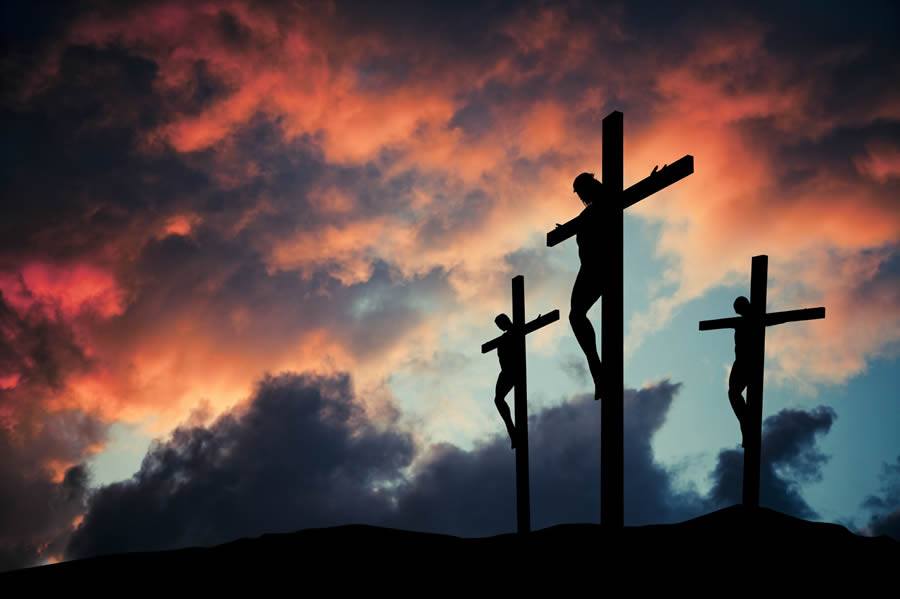 BallycroyHoly Week24th – 31st  March 2024Holy Week Ceremonies – Holy Week begins this Sunday,  with the Blessing of the Palm and the Reading of the Passion. We accompany Christ in the last days of his life on earth. The Easter Triduum begins with the Lord’s Supper on Thursday night and continues then to Easter Sunday. Please make every effort with your family to attend all the Ceremonies. Mass at 11.30am will be Broadcast on our Facebook Page. Special Thanks to Nora for operating the live broadcast on Facebook and to Shelly for the beautiful selection of music and hymns.  Booking a Mass:  If you wish to book a Mass, please ring Fr. Chris on his mobile 086-893-3278Covid 19:  Please be Covid aware and take appropriate precautionsHoly WeekPalm – Passion SundayThe Palm will be blessed and left at the main doors for the peopleSat 8pm            Bangor Church:Sun 11.30am   Ballycroy Church:1)Thomas Heneghan (Doona/Stevenage)Month’s Mind Mass 2)Peter, Mary, Tommy Leneghan (Doona Crossroads)3)Nora Conway (3rd Anni) - TallaghHoly Thursday (The Last Supper)Thur 28th March 7pm:   Bangor ChurchThur 28th March 8pm:   Ballycroy Church - Mary Ellen, Patrick Grealis (Lettra)Eucharistic Ministers – Renewal on the nightThe washing of the feet, the altar of reposePlease hand in the Trócaire Collection this evening (in an envelope marked Trocáire). I’d be very grateful if you could hand in the collection in Notes as this would be very helpful to the counters.  Greatly Appreciated.Good FridayFri 12noon   Ballymunnelly Church – Stations of the CrossFri 3pm         Ballycroy Church:                      Good Friday Passion, Veneration of the Cross/Holy CommunionHoly SaturdayEaster Fire, Blessing of the Easter Water, the Lighting of individual candles and the Easter MassSat 2pm         Island MassSat 7.30pm   Bangor Church:Sat 9pm         Ballycroy Church:1)Margaret Ann Cafferkey (Month’s Mind Mass)2)Kathleen Corrigan (4th Anni) Petie (Doona)3)Michael Masterson (9th Anni) Tallagh4)John, Rosemary Collins, Edward, Nora, Pat, Tom CampbellEaster SundaySun 9.30am      Ballymunnelly ChurchSun 11.30am    Ballycroy Church - People of the ParishEaster Collection for the Priest;   Please hand in your Green Envelope for the priest’s collection.   Sincere thanks Fr. ChrisOur Beloved Dead:    Please pray for the Faithful Departed.   Patrick Sweeney (Tallagh/Manchester).  May his soul rest in Peace. Wedding Bells:  Congratulations and Best Wishes our Happy Couples.***David Doran & Emma Grealis 15th March 2024 (Carrane Church)******Aisling Cafferkey & Josh Healy 16th March 2024 (St. Muredach’s Ballina)******Patrick Campbell & Martina Breslin 9th March 2024 (Sligo)***We wish them all every blessing and peace.  Altar Society Volunteers invitation: We a looking for more volunteers. Please Call Fr. Chris.   Social Services need Volunteers: Call Noreen 086 6067899/ Peggy 086 1019169Bangor Card Game:  Good Friday Bangor Hall.   8.30pmTug of war draw takes places on Sunday March 24th at 8pm in Cafferkeys Bar. Thank you to all buyers, sellers and sponsors. Bereavement Programme at Knock Shrine  A four week programme on ‘Understanding Grief, a journey towards Healing’ will be held in St John’s Welcome Centre, Knock on April 9th, 16th, 23rd and 30th beginning each evening at 8pm. It will be presented by Monica Morley.  Admission is free but booking is essential. Call 094-9375320.Kiltane GAA  bingo Bangor Tues Mar 26th 8PM. Jackpot €900 53 calls or less.Belmullet GAA & LGFA Bingo will take place in the Broadhaven Bay Hotel on Easter Monday, 1st April at 8pm. Doors open at 7pm.Bangor Hall Bingo Thurs 28th March at 8pm. Jackpot €700 in 49 calls orLessLocal Link Bus:    Ballycroy to Castlebar 07:42, 11:52,15:47:  to Belmullet  09:50,  14:00, 18:42Sunday times      Ballycroy to Castlebar 08:27, 12:27,16:47:  to Belmullet 10:21,  14:41, 19:51Keeping Children Safe:  The Diocese of Killala is fully committed to keeping children safe. If you have any concerns around their safety in any circumstance, please contact;The Diocesan Liaison Person – Confidential No - 087 1003554.  (Please see more information on the notice board).Church of the Holy Family, BallycroyMass Centre - National School – InnisbiggleChristopher J. Ginnelly(098) 49 134 (086) 89 33 278ballycroyparish@gmail.comJames M Cribben, Geesala (087) 64 69 01624th March   2024 Holy Week ScheduleIntentionsMon 25th Mar: 7pmMon 25th Mar: 8pmBangor  - ConfessionsBallycroy - ConfessionsTue 26th Mar:   10amNora Daly, Dec’d FamilyTue 26th Mar:   6pmChrism Mass in the Cathedral  BallinaWed 27th Mar: 10amMass – People of the Parish (Spy Wednesday)Readers ScheduleReaders ScheduleReadersEucharistic MinistersSun 24th Mar 11.30amSun 24th Mar 11.30amfamilyBernie HoughSat 30th  Mar 8pmSat 30th  Mar 8pmfamilyNoreen GrealisSun 31st Mar 11.30amSun 31st Mar 11.30amFamilyMary SweeneySun 7th  April 11.30amSun 7th  April 11.30amfamilyPeggy GintySat 13th  April 8amSat 13th  April 8amfamilyBernie ShanahanSun 21st April 11.30amSun 21st April 11.30amfamilyMarian MastersonAltar Society Schedule: Special thanks to Marian Cafferkey, Bernie McGowan, Noreen Ruddy, Caroline Corrigan - G2 for last week Altar Society Schedule: Special thanks to Marian Cafferkey, Bernie McGowan, Noreen Ruddy, Caroline Corrigan - G2 for last week Altar Society Schedule: Special thanks to Marian Cafferkey, Bernie McGowan, Noreen Ruddy, Caroline Corrigan - G2 for last week Altar Society Schedule: Special thanks to Marian Cafferkey, Bernie McGowan, Noreen Ruddy, Caroline Corrigan - G2 for last week Week to 31st  Mar Kathleen Rowland:  Anne McManamon, Josephine. Keane, Grace Grealis - G3Kathleen Rowland:  Anne McManamon, Josephine. Keane, Grace Grealis - G3Kathleen Rowland:  Anne McManamon, Josephine. Keane, Grace Grealis - G3Week to 7th    AprChristina Togher: Margaret  Keane, Mary Conway, Katie Campbell - G4Christina Togher: Margaret  Keane, Mary Conway, Katie Campbell - G4Christina Togher: Margaret  Keane, Mary Conway, Katie Campbell - G4Week to 14th  AprPatricia Grealis: Mary  Sweeney (Tar), Marie McGowan, Joan Campbell - G1Patricia Grealis: Mary  Sweeney (Tar), Marie McGowan, Joan Campbell - G1Patricia Grealis: Mary  Sweeney (Tar), Marie McGowan, Joan Campbell - G1Week to 21st  AprMarian Cafferkey, Bernie McGowan, Tracey Conway, Caroline Corrigan - G2Marian Cafferkey, Bernie McGowan, Tracey Conway, Caroline Corrigan - G2Marian Cafferkey, Bernie McGowan, Tracey Conway, Caroline Corrigan - G2Week to 28th  AprKathleen Rowland:  Anne McManamon, Josephine. Keane, Grace Grealis - G3Kathleen Rowland:  Anne McManamon, Josephine. Keane, Grace Grealis - G3Kathleen Rowland:  Anne McManamon, Josephine. Keane, Grace Grealis - G3